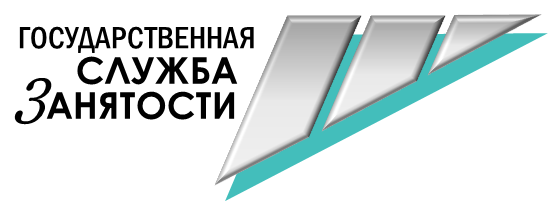 График работы консультационных пунктовГКУ Архангельской области «ЦЗН г. Котласа»в населенных пунктах Котласского районав ноябре 2018 годаОтветственный инспектор на выездеКонсультационный пунктДатаЧасы работыАдминистрацияп. Удимский13.11.201826.11.2018с 11:00до 12:00Администрацияп. Черемушский01.11.201815.11.2018с 10:00до 11:00Администрацияг. Сольвычегодск07.11.201821.11.2018с 10:00до 11:00